基本信息基本信息 更新时间：2024-05-07 19:57  更新时间：2024-05-07 19:57  更新时间：2024-05-07 19:57  更新时间：2024-05-07 19:57 姓    名姓    名周文珍周文珍年    龄24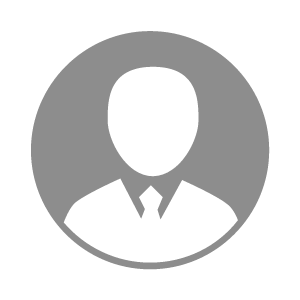 电    话电    话下载后可见下载后可见毕业院校广东茂名农林科技职业技术学院邮    箱邮    箱下载后可见下载后可见学    历大专住    址住    址期望月薪5000-10000求职意向求职意向猪药销售员,禽药销售员,饲料添加剂销售员猪药销售员,禽药销售员,饲料添加剂销售员猪药销售员,禽药销售员,饲料添加剂销售员猪药销售员,禽药销售员,饲料添加剂销售员期望地区期望地区广东省广东省广东省广东省教育经历教育经历就读学校：广东茂名农林科技职业技术有限公司 就读学校：广东茂名农林科技职业技术有限公司 就读学校：广东茂名农林科技职业技术有限公司 就读学校：广东茂名农林科技职业技术有限公司 就读学校：广东茂名农林科技职业技术有限公司 就读学校：广东茂名农林科技职业技术有限公司 就读学校：广东茂名农林科技职业技术有限公司 工作经历工作经历工作单位：广州百仕肽生物科技有限公司 工作单位：广州百仕肽生物科技有限公司 工作单位：广州百仕肽生物科技有限公司 工作单位：广州百仕肽生物科技有限公司 工作单位：广州百仕肽生物科技有限公司 工作单位：广州百仕肽生物科技有限公司 工作单位：广州百仕肽生物科技有限公司 自我评价自我评价本人性格外向，不社恐，大学实习时，在牧原自己独立养过一批1200头左右的PED后代保育猪，后面成活率保证在95%左右，有着吃苦耐劳和不服输的精神，大学期间也表现优异，多次获得国家励志奖学金与学院奖学金。在之前的工作中也一直保存着积极向上的心态去面对每一件事每一份工作。本人性格外向，不社恐，大学实习时，在牧原自己独立养过一批1200头左右的PED后代保育猪，后面成活率保证在95%左右，有着吃苦耐劳和不服输的精神，大学期间也表现优异，多次获得国家励志奖学金与学院奖学金。在之前的工作中也一直保存着积极向上的心态去面对每一件事每一份工作。本人性格外向，不社恐，大学实习时，在牧原自己独立养过一批1200头左右的PED后代保育猪，后面成活率保证在95%左右，有着吃苦耐劳和不服输的精神，大学期间也表现优异，多次获得国家励志奖学金与学院奖学金。在之前的工作中也一直保存着积极向上的心态去面对每一件事每一份工作。本人性格外向，不社恐，大学实习时，在牧原自己独立养过一批1200头左右的PED后代保育猪，后面成活率保证在95%左右，有着吃苦耐劳和不服输的精神，大学期间也表现优异，多次获得国家励志奖学金与学院奖学金。在之前的工作中也一直保存着积极向上的心态去面对每一件事每一份工作。本人性格外向，不社恐，大学实习时，在牧原自己独立养过一批1200头左右的PED后代保育猪，后面成活率保证在95%左右，有着吃苦耐劳和不服输的精神，大学期间也表现优异，多次获得国家励志奖学金与学院奖学金。在之前的工作中也一直保存着积极向上的心态去面对每一件事每一份工作。本人性格外向，不社恐，大学实习时，在牧原自己独立养过一批1200头左右的PED后代保育猪，后面成活率保证在95%左右，有着吃苦耐劳和不服输的精神，大学期间也表现优异，多次获得国家励志奖学金与学院奖学金。在之前的工作中也一直保存着积极向上的心态去面对每一件事每一份工作。本人性格外向，不社恐，大学实习时，在牧原自己独立养过一批1200头左右的PED后代保育猪，后面成活率保证在95%左右，有着吃苦耐劳和不服输的精神，大学期间也表现优异，多次获得国家励志奖学金与学院奖学金。在之前的工作中也一直保存着积极向上的心态去面对每一件事每一份工作。其他特长其他特长